6/5/2020Nastavna jedinica: PAST CONTINUOUS (uvježbavanje)Dragi učenici,U prethodnoj nastavnoj jedinici učili smo novo glagolsko vrijeme PAST CONTINUOUS. Pogledajte ponovno video na slijedećem linku: https://www.youtube.com/watch?v=rNeifsgIUxUU vaše bilježnice obvezno prepišite uokvireni sadržaj:PAST CONTINUOUSPast Continuous se tvori od oblika za prošlost glagola biti (was/were) i glavnog glagola (radnje) na koji dodajemo nastavak -ingPAST CONTINUOUS: was/were + main verb (glavni glagol)-ingNpr. I was listeningKoristi se za:izražavanje radnje koja je trajala u određeno vrijeme u prošlosti.I was playing the piano at 7 o'clock last night.opisivanje scene kada pričamo (prepričavamo) neku priču.It was raining and we were waiting for the school bus.dvije radnje koje su u prošlosti istovremeno trajale.Charlie was watching TV while Susan was reading a book.u rečenicama zajedno s Past Simple-om (uz veznike while i when). Radi se o složenoj rečenici gdje govorimo o radnji koja je u prošlosti trajala a onda je prekinuta radnjom drugom radnjom. While they were playing basketball he broke his finger.When I was going home I saw my favourite singer.Upitni oblik tvorimo inverzijom. Npr. Was Iistening?Niječni oblik tvorimo dodavanjem riječi NOT na oblike za prošlost glagola biti (wasn't/weren't). Npr. I wasn't listening.Ovo su rješenja zadaće koju ste trebali uraditi (stranice 116 i 117 u radnim bilježnicama):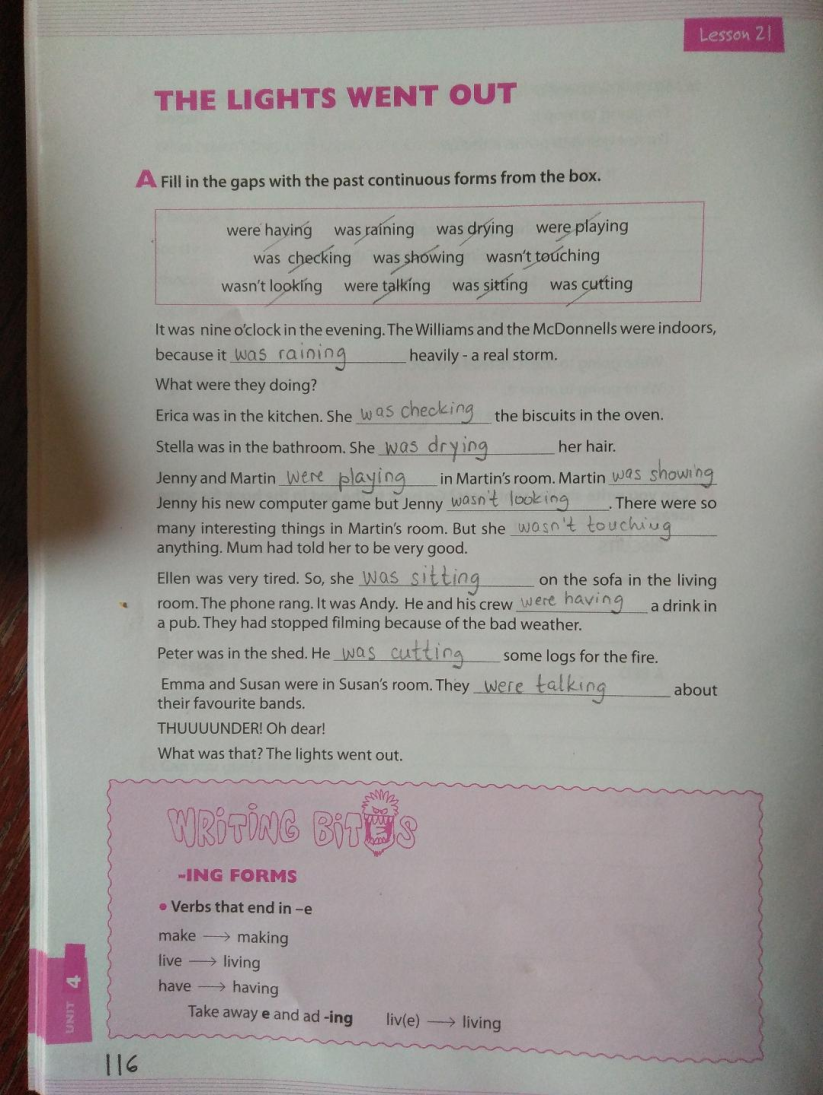 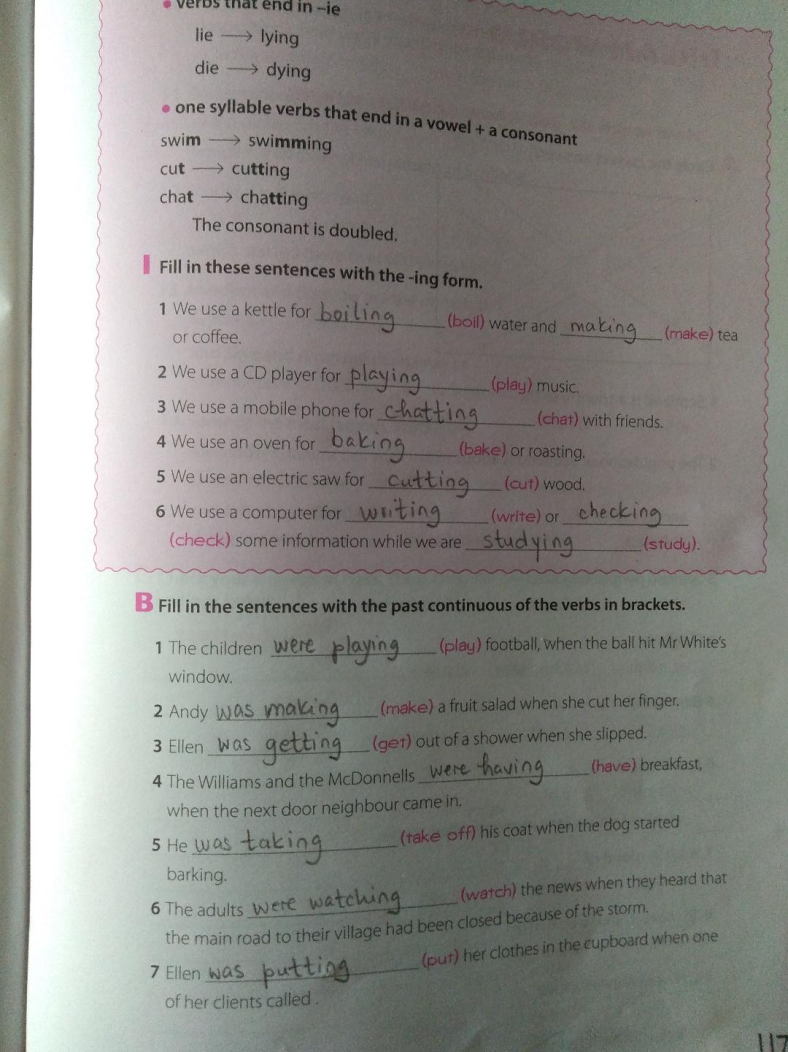 Za dodatno uvježbavanje ovog glagolskog vremena možete uraditi stranicu 120 u vašim radnim bilježnicama.